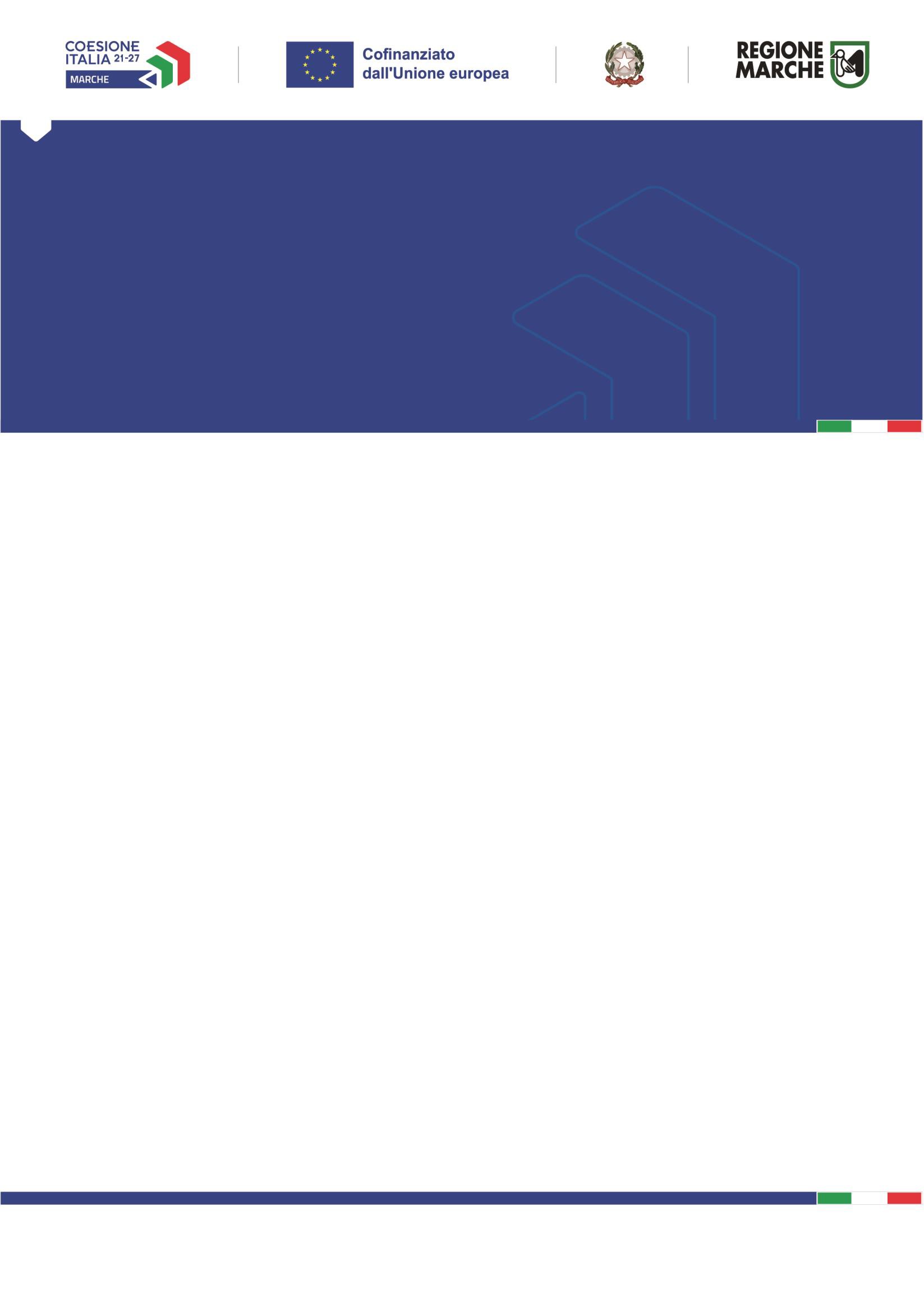 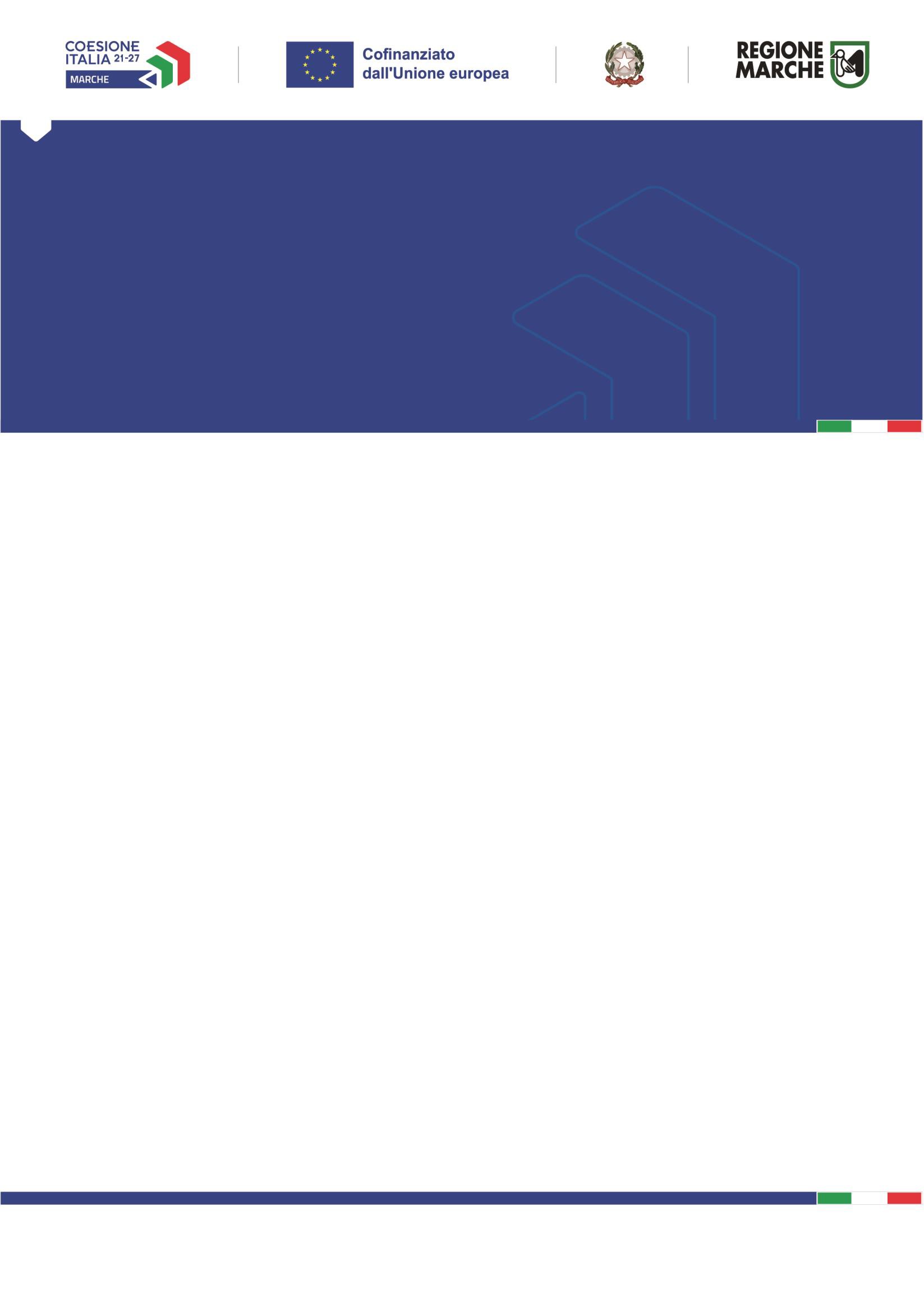 Servizi	Digitali	IntegratiPR MARCHE FESR 2021/2027 – ASSE 1 – OS 1.2– AZIONE 1.2.2 –intervento 1.2.2.2Erogazione finanziamenti a Enti locali per il dispiegamento nel territorio regionale di servizi pubblici digitali integratiALLEGATO 5 – LIBERATORIA PER CONFERIMENTODATI NEL DHMSettore Transizione Digitale e InformaticaLIBERATORIA e/o AUTORIZZAZIONE PER L’UTILIZZO E LA PUBBLICAZIONE DI MATERIALEAUDIOVISIVO, FOTOGRAMMI, RIPRODUZIONI di IMMAGINIe DATI CONFERITI NEL DHM/EDI REGIONALEL’utilizzatore, ai sensi e per gli effetti dell’art. 1381 c.c.DICHIARA	che  i  diritti  patrimoniali  di  utilizzazione,  sfruttamento  e  diffusione  relativi  all’opera/e  video- fotografica/che in formato digitale (di seguito “l’Opera”) sono nella sua piena ed esclusiva disponibilità e pertinenza;	che tutti contenuti dell’Opera non violano le leggi e i regolamenti vigenti o i diritti di terzi, in particolare in materia di diritto d'autore, diritto all'immagine, segni distintivi e brevetti per invenzioni industriali;    di avere in ogni caso acquisito tutti i diritti, le autorizzazioni, liberatorie e dichiarazioni comunquedenominate, dai terzi che siano necessarie per la pubblicazione dell’OperaAUTORIZZAla Regione Marche, ad utilizzare a titolo gratuito, senza limiti di tempo, anche ai sensi degli artt. 10 e 320 cod. civ. e degli artt. 96 e 97 legge 22.4.1941, n. 633, Legge sul diritto d’autore, le foto/immagini/video forniti con le seguenti finalità:	pubblicare e/o diffondere in rete, nonché per ulteriori azioni di comunicazione quali a titolo di esempio: webinar, eventi online, azioni pubblicitarie online su canali di webtv, campagne social, azioni di comunicazione;	la  pubblicazione  e/o  diffusione  su articoli  stampa  e  cartacei  o  eventuale  cartellonistica,  stand fieristici;    rieditare i contenuti multimediali e ottenere altri contenuti multimediali;    conservare i contenuti Multimediali stessi negli archivi informatici della di Regione Marche;	Utilizzare i contenuti forniti per scopi istituzionali e non commerciali, su materiali stampati, siti, blog e social network di proprietà della Regione Marche o dallo stesso ente creati e/o gestiti;	concedere alla Regione la possibilità di cedere le immagini a terze parti, comunque identificabili come partner o soggetti istituzionali, prestando perciò consenso all’utilizzo delle immagini con le medesime modalità sopra descritte.La presente liberatoria e/o autorizzazione potrà essere in ogni tempo revocata con comunicazionescritta da inoltrare mezzo posta elettronica, all’indirizzo  regione.marche.informatica@emarche.itL’utilizzatore è consapevole delle sanzioni penali in caso di dichiarazioni non veritiere, ai sensi del D.P.R. n.445/2000, si impegna in ogni caso a tenere indenne e manlevare la Regione Marche e/o i suoi aventi causa da qualunque azione e domanda, molestia, impedimento o danno derivi in caso di non veridicità delle dichiarazioni contenute nella presente scrittura liberatoria.L’utilizzatore, ai sensi e per gli effetti del D. Lgs. 196/03 e Reg. UE 679/2016 dichiara di essere compiutamente informato delle finalità e modalità del trattamento dei dati personali indicati nella presente scrittura e dichiara comunque di aver preso visione ed accettato l’informativa privacy alla presente allegata.Con la presente sottoscrizione conferisce altresì espresso consenso al trattamento di detti dati personali, anche con l’ausilio di strumenti informatici, per tutti i fini concessi e riconducibili alla presente scrittura liberatoria in termini di sfruttamento dell’opera e pertanto in merito all’utilizzo dei dati personali sopra indicati ai fini della pubblicazione e/o divulgazioni delle immagini e/o riproduzioni audiovisive, autorizzando il trattamento anche per le altre finalità rientranti nell’interesse legittimo della Regione Marche.L’utilizzatore conferma altresì di essere a conoscenza e di essere stato informato circa i diritti in materia di protezione dei dati personali riconosciuti agli interessati dal GDPR. Per l’esercizio di tale diritto l’interessato può rivolgersi in ogni tempo al Responsabile del Trattamento all’indirizzo rpd@regione.marche.itIl titolare del trattamento dei dati raccolti è la Regione Marche, con sede legale ad Ancona, Via Gentile da Fabriano n. 9, C.F 93131340429. In qualsiasi momento sarà possibile revocare il consenso al trattamento specifico e richiedere la rimozione di dati e fotografie riguardanti la riproduzione (art. 17, GDPR). La revoca non preclude la liceità del trattamento effettuato in base al consenso prestato anteriormente alla revoca, salvo il diritto all’oblio in capo all’interessato.Firma digitaleIl legale rappresentante